Как и кому можно получить субсидию на нерабочие дни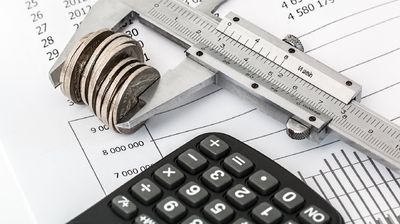 На базе центра «Мой Бизнес» в онлайн формате прошел семинар «Субсидия на нерабочие дни для СМСП». Начальник отдела налогообложения доходов физических лиц и администрирования страховых взносов Управления Федеральной налоговой службы по Приморскому краю Ольга Киричек ответила на основные вопросы о получении субсидии на нерабочие дни.Какие субсидии предусмотрены Получить субсидии могут представители малого и среднего предпринимательства (МСП), а также социально ориентированные некоммерческие организации.Выделено два вида субсидии:- субсидия на карантин. Субсидия на карантин предоставляется в случае введения с 1 декабря 2021 года ограничительных мероприятий (карантина) в соответствии с решением высшего должностного лица (руководителя высшего исполнительного органа государственной власти) субъекта Российской Федерации. На территории Приморского края отсутствует решение о введении ограничений (карантина). В связи с чем, субсидия на карантин на территории Приморского края в настоящее время не предоставляется.- субсидия на нерабочие дни. Заявления на предоставление субсидии принимаются с 01 ноября по 15 декабря 2021 года.Условия полученияПри этом, для получения субсидии на нерабочие дни должны быть соблюдены следующие условия:- лицо должно быть включено в единый реестр субъектов МСП по состоянию на 10 июля 2021 года либо в реестр СОНКО;- его основной вид экономической деятельности, указанный в ЕГРЮЛ (ЕГРИП) по состоянию на 10 июля 2021 года, должен относиться к наиболее пострадавшим отраслям российской экономики согласно перечню, прилагаемому к Постановлению 1513;- лицо не должно находиться в процессе ликвидации, в его отношении не введена процедура банкротства, не принято решение о предстоящем исключении из ЕГРЮЛ, либо не прекращена деятельность физического лица в качестве индивидуального предпринимателя;- по состоянию на 1 июля 2021 года у него отсутствует задолженность свыше 3 тыс. рублей с учетом имеющейся переплаты.Как рассчитывается субсидияРасчет субсидии производится следующим образом:- для юридических лиц и СОНКО: 12 792 рублей (МРОТ) * количество работников в июне 2021 года. Следует отметить, в случае если организация не заполнила в расчете по страховым взносам за полугодие 2021 года раздел 3 (о застрахованных лицах) в таком случае организации не будет представлена субсидия так как количество застрахованных лиц равно 0. - для индивидуальных предпринимателей: 12 792 рублей (МРОТ) * количество работников в июне 2021 года (+ ИП);- если индивидуальный предприниматель не имеет наемных работников, размер субсидии будет равен 12 792 рублей.Данная субсидия предоставляется субъектам МСП и СОНКО однократноНа сайте ИФНС России можно самостоятельно сформировать и направить заявление, а также проверить соответствие заявителя на получение субсидий. Заявление может быть подано в электронной форме или через личный кабинет, на бумаге по почте.Справочно!В результате чего, по состоянию на 01.12.2021 в территориальные органы ФНС России в Приморском крае поступило более 6 тысяч заявлений на получение субсидии, предусмотренной Постановлением Правительства Российской Федерации от 07.09.2021   № 1513. В отношении 5 тысяч заявлений произведена выплата субсидии на общую сумму, сформированы уведомления об отказе в предоставлении субсидии в отношении одной тысячи заявлений.Причинами отказа в предоставлении субсидии является несоответствие условиям, предусмотренным Постановлением Правительства Российской Федерации от 07.09.2021   № 1513.Фото взято с сайта pixabay.com